Dobrý den, deváťáci,pro ty, kteří se nezúčastnili online hodiny:dnes jsme probírali zemětřesení,najdete zde prezentaci s odkazy na videa + krátký zápis,až si uděláte zápis s obrázkem, pošlete mi prosím jeho fotku v chatu na Teams (během dneška) → samozřejmě si značím, kdo pracuje, a kdo ne.Kdyby vám bylo cokoliv nejasné, určitě mi napište.Hezký den.A. Nezvalová__________________________________________________________________________________13.Zemětřesení= krátkodobé otřesy litosféryvznik: vyrovnávání napětí při pohybu litosf. desek (→ nejčastější zemětřesení jsou na okrajích litosf. desek),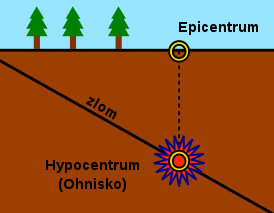 sopečná činnosthypocentrum = ohnisko (30–60 m pod povrchem)epicentrum = místo na povrchu nad hypocentrem (nejsilnější otřesy)měření intenzity – seismograf (Richterova stupnice 0–9)zemětřesení vznikající v oceánech mohou způsobit vlny tsunami